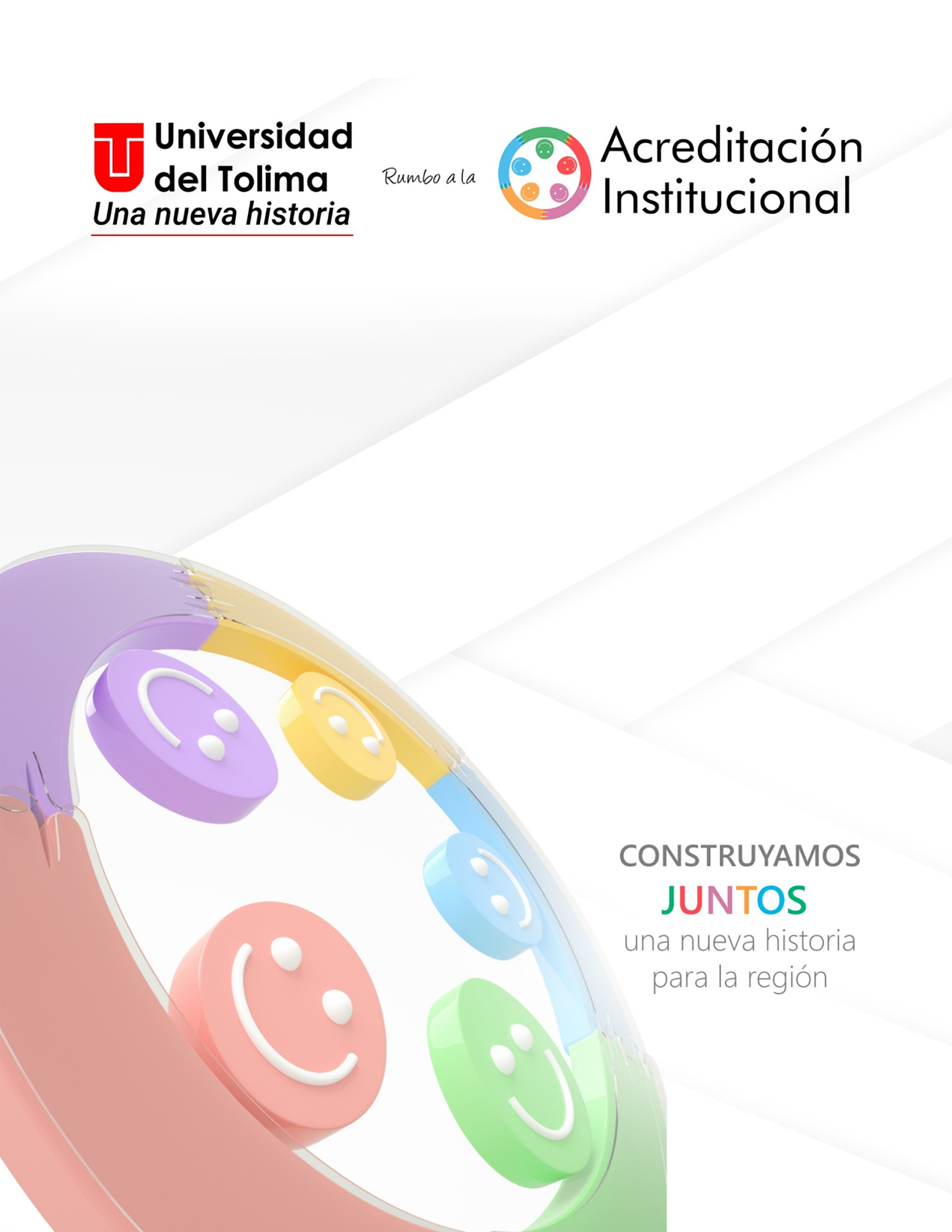 INFORME DE AVANCE PARA EL SEGUIMIENTO Y EVALUACIÓN DE LOS PLANES DE MEJORAMIENTO DE PROGRAMAS ACADÉMICOS E INSTITUCIÓNNOMBRE DE LA UNIDAD ACADÉMICANOMBRE DEL PROGRAMAMES, AÑO.CONSEJO SUPERIORCONSEJO ACADÉMICO DIRECTIVOSOMAR A. MEJÍA PATIÑORectorMABEL GÓMEZ MAZORRAVicerrectora de DocenciaJONH JAIRO MÉNDEZ ARTEAGAVicerrector de Investigación-Creación, Innovación, Extensión y Proyección SocialDIEGO ALBERTO POLO PAREDESVicerrector de Desarrollo HumanoMARIO RICARDO LÓPEZ RAMÍREZVicerrector AdministrativoANDRÉS FELIPE BEDOYA CÁRDENASSecretario GeneralXXXXXX XXXXXXXX XXXXXXXXDecanx de la Facultad de XXXXXXXXXXXX XXXXXXXX XXXXXXXXDirector de programaCONSEJO DE FACULTAD DE xxxxxxx o Consejo Directivo del IDEADXXXXXXXXXXXXXXXXXXXXXXXXXXXXXDecano (a) Facultad de XXXXXX o Director (a) del IDEADPresidente del Consejo Facultad o Consejo Directivo del IDEADXXXXXXXXXXXXXXXXXXXXXXXXXXXXSecretario (a) Académico (a)XXXXXXXXXXXXXXXXXXXXXXXXXXXDepartamento xxxxxxxxxXXXXXXXXXXXXXXXXXXXXXXXXXXXDirector (a) Programa de xxxxxxxxXXXXXXXXXXXXXXXXXXXXXXXXXXRepresentante de los (las) estudiantesXXXXXXXXXXXXXXXXXXXXXXXXXX Representante de los (las) egresados (as)XXXXXXXXXXXXXXXXXXXXXXXXXXRepresentante de los (las) profesores (as)COMITÉ TÉCNICO DE AUTOEVALUACIÓN xxxxxxxxxxxxxxxxxxxxxxAsesor (a) de la Dirección de Aseguramiento de la CalidaCONTENIDOLISTA DE TABLASINFORME DE AVANCE PARA SEGUIMIENTO Y EVALUACIÓN DE LOS PLANES DE MEJORAMIENTO DE PROGRAMAS ACADÉMICOS E INSTITUCIÓNLa institución o el programa académico, presenta a través del siguiente documento las evidencias de los avances en el plan de mejoramiento, con el propósito de procurar el mejoramiento continuo y la sostenibilidad en el tiempo de la acreditación o renovación de registro calificado.CAPÍTULO 1. DATOS IDENTIFICADORES DEL PROGRAMA O LA INSTITUCIÓN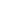 Tabla 1. Datos identificadores del programa o la instituciónFuente: Elaboración propiaCAPÍTULO 2. RESUMEN EJECUTIVO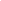 “En el presente resumen se señalan las principales recomendaciones presentes en el acto administrativo de acreditación o registro calificado anterior entregado, y el abordaje del mejoramiento realizado por la institución, dando cuenta de los mecanismos, logros, actores y recursos involucrados. De igual manera, debe dar cuenta de los desafíos para la implementación de estos cambios tanto los proyectados como los enfrentados, señalando cuáles son los efectos y resultados que se esperan obtener a partir de estos cambios a corto, mediano y largo plazo. Asimismo, indicar de qué manera este proceso de mejoramiento continuo ha impulsado la reflexión de la institución sobre su quehacer y el mejoramiento de sus funciones sustantivas. Finalmente, relacionar los compromisos de mejoramiento derivados de los procesos de autoevaluación y evaluación externa”.Desde aquí se emite la respuesta.CAPÍTULO 3. DESCRIPCIÓN DE LAS ACCIONES PLANTEADAS EN EL PLAN DE MEJORAMIENTO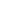 “Acciones del plan de mejoramiento que la institución ha ejecutado de acuerdo con las recomendaciones efectuadas en el acto administrativo de acreditación o registro calificado correspondiente. Esta descripción se debe presentar, con sus respectivos análisis de: indicadores de cumplimiento en relación con los objetivos e impactos proyectados, los logros alcanzados y las acciones adelantadas hasta la fecha de corte del último informe”.Desde aquí se emite la respuesta.Tabla 2. Acciones planteadas en el plan de mejoramientoFuente: Elaboración propiaComplementar respuesta del indicador realizando el análisis de la tabla anterior.CAPÍTULO 4. CARACTERIZACIÓN DE LOS PROYECTOS ASOCIADOS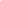 “Relación de los proyectos u oportunidades de mejora asociados al plan de mejoramiento, incluyendo: objetivos, metas, acciones – actividades, recursos (humanos, físicos, financieros, entre otros) y fechas”.Desde aquí se emite la respuesta.Tabla 3. Caracterización de los proyectos asociadosFuente: Elaboración propiaComplementar respuesta del indicador realizando el análisis de la tabla anterior.CAPÍTULO 5. DESCRIPCIÓN Y ARGUMENTACIÓN DE LOS NIVELES DE DESEMPEÑO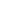 “Descripción de los factores y características o condiciones de calidad que han cambiado significativamente respecto al proceso de acreditación o registro calificado anterior, indicando cuáles son los efectos, logros y resultados esperados a partir de estos cambios a corto, mediano y largo plazo”.Desde aquí se emite la respuesta.Tabla 4. Niveles de desempeñoFuente: Elaboración propiaComplementar respuesta realizando el análisis de la tabla anterior.CAPÍTULO 6. ANEXOS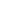 “Documentos o información que permitan evidenciar los avances logrados”.BASE LEGALConstitución Política de Colombia 1991Ley 30 de 1992 “Por el cual se organiza el servicio público de la Educación Superior”.Ley 115 de 1994, por la cual se expide la Ley general de educación.Ley 749 de 2002, por la cual se organiza el servicio público de la educación superior en las modalidades de formación técnica profesional y tecnológica.Ley 1188 del 2008 “Por la cual se regula el registro calificado de programas de educación superior y se dictan otras disposiciones”Ley 1740 del 2014 “Por la cual se desarrolla parcialmente el artículo 67 y los numerales 21, 22 y 26 del artículo 189 de la constitución política, se regula la inspección y vigilancia de la educación superior, se modifica parcialmente la ley 30 de 1992 y se dictan otras disposiciones”.Decreto 1075 del 2015 “Por medio del cual se expide el Decreto Único Reglamentario del Sector Educación”.Decreto 1330 de 2019 “Por el cual se sustituye el Capítulo 2 y se suprime el Capítulo 7 del Título 3 de la Parte 5 del Libro 2 del Decreto 1075 de 2015 -Único Reglamentario del Sector Educación”.Acuerdo 02 del CESU 2020 y lineamientos para acreditación de programas, marzo de 2021.Plan de Desarrollo institucional – Universidad del Tolima Lineamientos Curriculares Institucionales Acuerdo 042 de 2014 “Por medio del cual se reglamentan los lineamientos curriculares para los programas de académicos de la Universidad del Tolima”.Acuerdo 007 del 9 de marzo 2017 del Consejo Superior “Por el cual se crea el Comité Central - Pro Tempore - de currículo”.Acuerdo 037 de 2019 del Consejo Superior “Por el cual se modifica y adiciona el artículo segundo del Acuerdo 007 de 2017 del 9 de marzo que creó el Comité Central - Pro Tempore - de currículo”. Acuerdo 033 de 2021 del Consejo Académico “Por medio del cual se aprueba el núcleo de formación básica para los programas de pregrado de la  Universidad del Tolima”.Circular 04 Procesos y Procedimientos Curriculares de Creación, Oferta, Reforma y Modificación de Registro Calificado de Programas de Pregrado y Posgrado.Resolución 2265 15 de febrero de 2023, por la cual se modifica parcialmente la resolución 15178 de 2 de agosto de 2022 que reglamente el mecanismo de oferta y desarrollo de programas académicos de educación superior en zonas rurales con condiciones de difícil acceso a la educación superior y se derogan las resoluciones 15224, 21795 y 20600 de 5 de noviembre 2021.Acuerdo 016 de 2023 del consejo académico, por medio del cual se modifican los lineamientos curriculares para los programas académicos de la Universidad del TolimaREGISTROSREGISTRO DE MODIFICACIONESNombre de la institución:Universidad del TolimaCódigo SNIES de la institución:1207Datos de creación: (Número y fecha de la norma e instancia que la expide)Nombre del Programa:Modalidad(es):Lugar(es) de Desarrollo:Código SNIES del programa:Título que otorga:Número de créditos:Nivel de formación:Acto administrativo mediante el cual se otorgó o renovó la acreditación en alta calidad:Acto administrativo mediante el cual se otorgó o renovó el registro calificado:Actos administrativos que autoricen modificaciones al programa, posteriores a la fecha de otorgamiento o renovación de la acreditación en alta calidad, según sea el caso: Reporte de las modificaciones al programa, posteriores a la fecha de otorgamiento o renovación de la acreditación de alta calidad, según sea el caso:Oportunidad de mejoraAcciónResultado obtenidoImpacto generado en la comunidadImpacto generado en el currículo del programaEje Estratégico PDIAcción de mejoramientoTareaResponsable de la tareaTiempoTiempoTiempoRecursos NecesariosRecursos NecesariosCosto (Por año)Fuente de FinanciamientoIndicadorResponsable del seguimientoEje Estratégico PDIAcción de mejoramientoTareaResponsable de la tareaInicio FinalOportunidad de mejoraObjetivo PDILínea PDIMetaAcciónActividadRecurso implementado (humano, físico, tecnológico, financiero, u otro)Fecha de ejecuciónOportunidades de mejoraFactor o condición de calidadCaracterística o criterio de evaluaciónEfectoLogrosResultadosNombreDescripciónNºIDENTIFICACIÓNIDENTIFICACIÓNALMACENAMIENTOALMACENAMIENTOPROTECCIÓNTRDTRDNºCódigo FormatoNombreLugar ArchivoMedio de archivoResponsable de ArchivarloTiempo de RetenciónDisposición  Final1AA-P03Procedimiento Autoevaluación para programas ProgramasElectrónicoDAC7 añosConservación Total2AA-P03-F02Formato plan de mejoramiento Programas ProgramasElectrónicoDirector de programa7 añosConservación TotalVERSIÓNFECHAÍTEM MODIFICADODESCRIPCIÓNNo aplica 